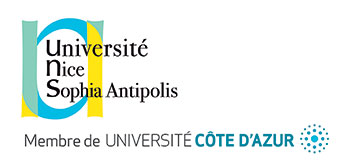 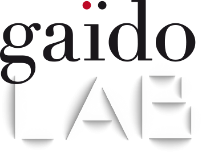 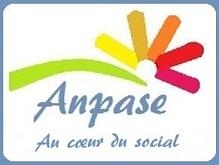 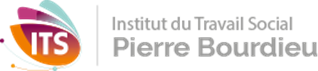 Formulaire de manifestation d’intérêt à compléter et renvoyer avant le 30 avril 2019  à l’adresse mail  : colloquenumerique2019@its-pau.frProfessionnel, acteur du champ social et/ou médico-social, vous expérimentez des dispositifs, des objets prenant appui sur les technologies numériques ;
vous avez des questions sur leurs usages pour vos publics ?Venez partager votre expérience et la présenter lors du colloque « Le travail social à l’ère du numérique » 
les 12 et 13 décembre 2019 à PauL’Institut du Travail Social Pierre Bourdieu de Pau, l’Université Nice Sophia Antipolis membre de l’université Côte d’Azur (URE Transitions), l’Association nationale des professionnels et acteurs du sanitaire, social et médico-social pour l'enfance et la famille (ANPASE) et le laboratoire d’innovation sociale Gaïdo Lab co-organisent ce colloque ouvert à l’ensemble des professionnels de l’action sociale et médico-sociale.Les deux jours seront consacrés à partager les enjeux d’une utilisation raisonnée des technologies numériques (portails, plates-formes de partage d’informations, réseaux sociaux, jeux sérieux, tablettes, smartphones, objets connectés, impression 3D, robots…) avec les professionnels et auprès des usagers. Il s’agit ici de mieux en saisir les opportunités, les risques éventuels et les différentes formes d’impacts sur les pratiques comme sur les publics accompagnés et leurs proches.Le comité scientifique propose aux acteurs porteurs d’initiatives de terrain de partager et présenter leurs expériences. Les outils, projets ou services présentés pourront porter sur trois dimensions :La production, la gestion et la protection des données,La communication (entre professionnels au sein d’une structure, instaurée avec les publics accompagnés, avec les partenaires et acteurs impliqués dans l’accompagnement des publics),Les modes différenciés innovants dans l’accompagnement des publics.Les réponses du comité scientifique seront communiquées le 31 juin 2019Vous pouvez ajouter si besoin un fichier jointPorteur du projetNom et Prénom : Profession :Numéro de téléphone :Adresse mail :Signature :Initiatives déjà mises en œuvre et publics concernésBrève description du porteur 